Oznámení zadavatele o výběru nabídky veřejné zakázky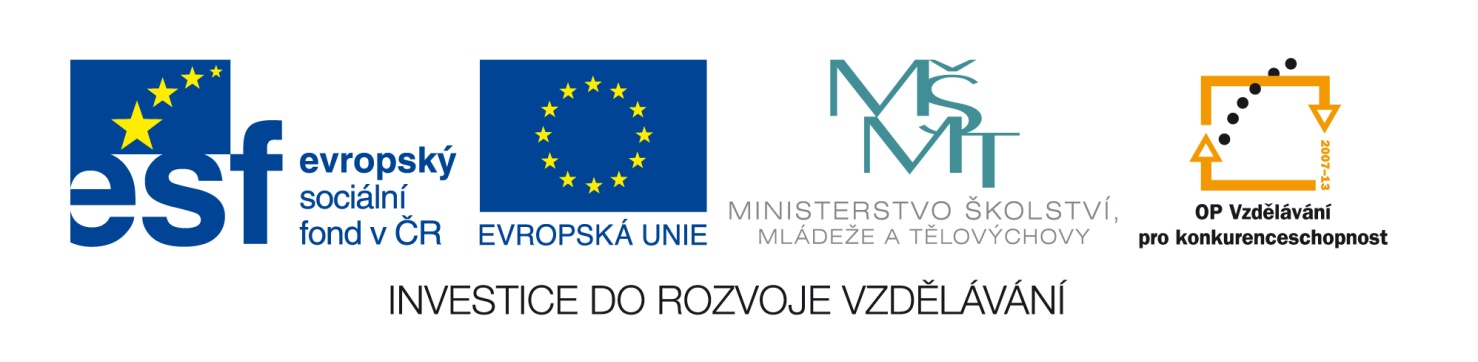 Vážení, oznamujeme, že jsme od jednoho zájemce o zakázku obdrželi námitku (dle §110 odst. 4 zákona č.137/2006 Sb.), týkající se zvýhodnění dodavatelů zaměstnávajících osoby se zdravotním postižením dle §101, odst. 4 zákona č.137/2006 Sb., o veřejných zakázkách v platném znění. Jelikož námitka byla uznána jako oprávněná, jsme nuceni znovu vyhodnotit podané nabídky na výše uvedené výběrové řízení.Ve Žďáře nad Sázavou  dne 1.7.2013                            PaedDr. Jaroslav Ptáček,         ředitel školyČíslo zakázky:C/13/696Název programu:Operační program Vzdělávání pro konkurenceschopnostRegistrační číslo projektuCZ.1.07/1.4.00/21.3582Oblast podporyINVESTICE DO ROZVOJE VZDĚLÁVÁNÍNázev zakázky:Zakázka na dodávku notebooků a počítačů pro projekt „Leťme ponovu - ICT nám pomáhá“Datum vyhlášení zakázky:7.6.2013Název zadavatele:Základní škola Žďár nad Sázavou, Švermova 4Sídlo zadavatele:Švermova 4, 591 01 Žďár nad SázavouIČ zadavatele: 43380123Osoba oprávněná jednat jménem zadavatele/ kontaktní osoba: PaedDr. Jaroslav Ptáček, ředitel školyreditel@4zszdar.cztel. 566 503 963